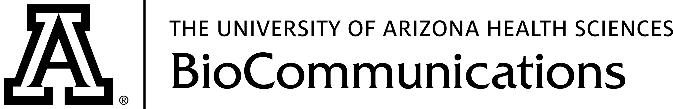 
Media Technical ServicesPhone: (520) 626-0151	Semiannual Audiovisual Equipment Order FormPlease check the audiovisual support that will be needed:			Additional CommentsClick here to receive a confirmation copy after your orders have been processed After completing this form, email to mts@biocom.arizona.edu or return by campus mail to:BioCommunications * Media Technical ServicesPO Box 245032 * Room 3404C * UA Health SciencesMedia Technical Services Office Use Only BelowOrder Received By/Date:	Reservations Made By:	Reservations Checked By:	Orders Filed By/Date:	Dept/Event:      Dept/Event:      Dept/Event:      Dept/Event:      Account #      Requestor:      Requestor:      Requestor:      User:      User:      Phone:     Email:      Email:      Email:         Projector (LCD) or   TV monitor		   Laptop PC    Internet  Audio 		   Zoom Support     Zoom Equipment		   Digital Audio Recorder   2nd Microphone 		   Telephone Conference System 		Other:  (Please Specify)Month12345678910111213141516171819202122232425262728293031JulAugSepOctNovDecUsual DeliveriesUsual DeliveriesUsual Deliveries Room #Start TimeEnd Time	Exceptions	Exceptions	Exceptions	ExceptionsDateRoom #Start TimeEnd Time